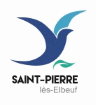 Nom de votre association : …………………… ………………………………………………………Merci de joindre une copie des statuts actualisés de votre association.Composition du bureau : (à jour)  Président : ……………………….			Téléphone : ……………………….		Courriel : ………………………. Secrétaire : ……………………….Téléphone : ……………………….		Courriel : ………………………. Trésorier : ……………………….	Téléphone : ……………………….		Courriel : ……………………….Objet de l’association :  ………………………………………………………………………………………………………………………………………………………………………………………………………………………………………………………………………………………………………………………………………………………………………………………………………………………………………………………………………………    Informations concernant l’association :Participation au forum des associations 2023 :   oui      nonNombre d’adhérents :Les Labels obtenus par l’association : ---Aides communales indirectes :Joindre obligatoirement le compte-rendu de l’Assemblée Générale annuelleIntégrant notamment le rapport d’activités.Projets des activités 2024Objet, date, lieu, dépense et recette de l’action-----Demande de subventions pour l’année N+1 : Le montant de la subvention annuelle sollicitée auprès de la Ville de Saint-Pierre-lès-Elbeuf d’un montant de ……….  €, objet de la présente demande, représente ….. % du budget annuel de l’association.Solde bancaire au 1 novembre 2023 : Compte-courant : Livret : Autres : Si la subvention sollicitée est plus élevée que celle obtenue l’année précédente, justifier en quelques lignes les motifs de cette augmentation.-----Attestation sur l’honneur Cette fiche doit obligatoirement être remplie pour toutes les demandes quel que soit le montant de la subvention sollicitée. Si le signataire n’est pas le représentant légal de l’association, merci de joindre le pouvoir lui permettant d’engager celle-ci. Je soussigné(e), ................................................................................................................................................................................ (Nom et Prénom et qualité) représentant(e) légal(e) de l’association, - Certifie que l’association est en règle au regard de l’ensemble des déclarations sociales et fiscales ainsi que des cotisations et paiements correspondants, - Certifie que l’association souscrit au contrat d’engagement républicain annexé au décret pris pour l’application de l’article 10-1 de la loi n° 2000-321 du 12 avril 2000 relative aux droits des citoyens dans leurs relations avec les administrations ; - Certifie exactes et sincères les informations du présent dossier, notamment la mention de l’ensemble des demandes de subventions introduites auprès d’autres financeurs publics ainsi que l’approbation du budget par les instances statutaires, - M’engage sans réserve à reverser le montant de la subvention à la commune de Saint-Pierre-lès-Elbeuf me l’ayant octroyée dans l’éventualité où celle-ci ne serait pas utilisée conformément à l’objet déclaré dans la présente demande, - demande une subvention de : …………………….… € au titre de la subvention de fonctionnement :   - La subvention, si elle est accordée, devra être versée (1) : au compte bancaire ou postal de l’association : Nom du titulaire du compte : …………………………………………………………………………………. Banque ou centre : …………………………………………………………………………………………….Domiciliation : ……………………………………………………………………………………………….Fournir un RIB Fait, le ............................................ à.............................................. Nombre d’adhérentsNombre d’adhérentsNombre d’adhérents Saint-PierraisNombre d’adhérents Saint-PierraisFemmesHommesFemmesHommesEnfants de 0 à 6 ansJeunes de 6 à 18 ansAdultes de 18 à 60 ansSeniors 60 ans et plusTotalMise à disposition deOuiNonType de local, matériel, lieuxlocauxmatérielminibusphotocopieuseAutres  Code Banque Code guichetNuméro de compte           Clé RIB / RIP